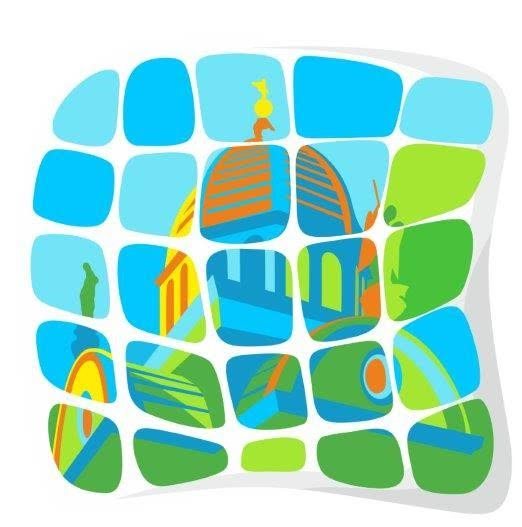 Informacije o turističkom prometu2017/2016Siječanj 2018.STATISTIČKO IZVJEŠĆETuristički promet po vrsti smještajnih objekata za razdoblje siječanj - prosinac 2017. Turistički promet po turističkim zajednicama na području Šibensko – kninske županije za razdoblje siječanj – prosinac 2017. Trend kretanja broja dolazaka i noćenja domaćih i stranih turista za razdoblje siječanj – prosinac od 2010. do 2017. godine Trend kretanja broja dolazaka turista u prvih devet mjeseci u posljednjih šest godina bilježi naglašen trend rasta, prvenstveno zahvaljujući stalnom rastu broja stranih turista. Struktura gostiju po zemljama dolaska za dvanaest mjeseci 2017. godine5. Smještajni kapaciteti na području Šibensko – kninske županije Tablica1: Turistički promet  po vrstI objektaVrsta objekta01.01.-31.12.2017.01.01.-31.12.2017.01.01.-31.12.2016.01.01.-31.12.2016.Godišnji indeksGodišnji indeksVrsta objektaDolasciNoćenjaDolasciNoćenjaDolasciNoćenjaHoteli295.347   1.097.199   265.075   1.055.337         111,42          103,97    Kampovi129.818   892.044   116.038   842.023         111,88          105,94    Objekti na OPG-u1.631   6.167   1.610   5.545         101,30          111,22    Objekti u domaćinstvu403.457   2.845.905   343.972   2.531.123         117,29          112,44    Ostali ugostiteljski objekti 96.016   627.114   87.091   594.300         110,25          105,52    Ostalo313   2.603   192   2.011         163,02          129,44    Restorani15   55   20   33           75,00          166,67    Nekomercijalni smještaj39.189   1.122.687   36.736   1.051.809         106,68          106,76    Nautika84.549   553.888   74.228   490.404         113,90          112,95    Ukupno 1.050.335   7.147.662   924.962   6.572.585         113,55          108,75    I-XII. 2017I-XII. 2017I-XII. 2016I-XII. 2016indeks 17/16indeks 17/16TZdolascinoćenjadolascinoćenjadolasci noćenjaŠIBENIK282.8461.355.748255.3821.342.232110,75101,01VODICE230.0691.470.759199.5381.276.649115,30115,20PRIMOŠTEN101.571682.80089.782621.565113,13109,85ROGOZNICA81.687755.46873.018685.651111,87110,18JEZERA28.190266.28025.344225.126111,23118,28TISNO31.382244.77129.849229.512105,14106,65PIROVAC34.329390.94131.849398.755107,7998,04MURTER42.874387.50237.877361.319113,19107,25BETINA20.166209.27018.837199.891107,06104,69TRIBUNJ26.946277.20323.656271.317113,91102,17GREBAŠTICA18.275170.03516.755164.806109,07103,17KRAPANJ-BRO.23.452195.93920.215179.901116,01108,91KNIN1.6454.0521.4043.456117,17117,25SKRADIN20.49847.02014.53431.746141,03148,11DRNIŠ3.64414.7893.84811.98994,70123,35ZLARIN9.79960.7203.20634.336305,65176,84BILICE7.37153.6634.93238.164149,45140,61TZ ŽUPANIJE1.0427.1177085.766147,18123,43NAUTIKA84.549553.88874.228490.404113,90112,95UKUPNO1.050.3357.147.965924.9626.572.585113,55108,75Vrsta objektaUkupno objekataUkupno ležajeva (osnovni)Hoteli557.521Kampovi4713.271Nekomercijalni smještaj8.00732.800Objekti na OPG-u 1390Objekti u domaćinstvu7.47048.113Ostali ugostiteljski objekti za smještaj 1.35611.603Ostalo3278Restorani117Ukupno16.952113.693